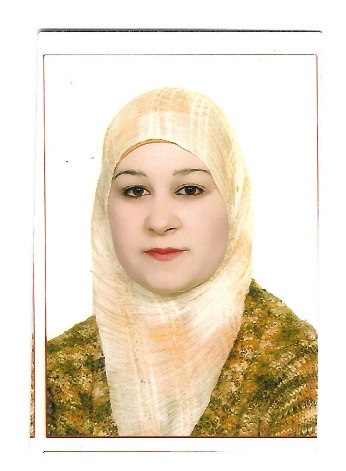 Personal InformationAcademic Qualifications :                                                                              Professional and Academic Experience                    Participations in the International Scientific ConferencesPublication                                                               Other Activities                                                                                         Recommendation letters                                                                       Sources of recommendation                                                                  Name:   Aseel Basim Younis Al TaeeDate and place of Birth Mosul/ Iraq -30/5/1984Sex:: femalePresent address: Iraq \Mosul\Al-BaladyateDistrict.Marital status: MarriedNo. of Dependents: 4Religion :MuslimFirst date of job:26/5/2009ID No:00304773Nationality:IraqiE- mail :aseel_basim84@uomosul.edu.iqCertificate / date / InstituteM.B.Ch.B. College of Medicine, University of Mosul 2008Friendship of Arab Board for Medical Specialization in Obstetrics & Gynecology 2018.Degrees:Lecturer    since   2018.Major: Obstetrics & gynecologyMinor:22thNovember 2008: member at Iraqi Medical Association, registration no.: 38119.From May 2009 – June  2010:Residenthouse office doctor in different branches of medicine, surgery, pediatric, obstetrics & its subspecialty at Mosul Teaching Hospitals.FromJune2010 –August 2011: registrar in obstetrics & gynecology at Al – Batool Teaching Hospital in Mosul/ Iraq. The training includes dealing with different problems in obstetrics & gynecology fields & its emergency problems, delivery room & operating theatre.FromOctober 2011 –March2018 :  Registrar& then senior registrar at Al-Batool Maternity & Childhood Teaching hospital & Al-Khansaa Maternity Teaching Hospital in Mosul.as apart of Residency Program in Arab board in Obstetrics & Gynecology.From September 2018 till now:Specialist in obstetrics& gynecology at Al-Khansaa Maternity &Pediatrics Teaching Hospital in Mosul.From 2018 till now: lecturer of Obstetrics & Gynecology at Mosul Medical College/ Mosul University.Attending a training course in obstetrical emergency care held at Al-Batool Maternity Teaching Hospital 2010.Attendance in the scientific conference of obstetrics and gynecology hold byNineveh medical college/ Nineveh University in FEBRUARY 2019 . Attending symposium organized by MSF in Mosul medical college in 2019. Attendance in the symposium hold by obstetrics & Gynecology department/ medical college/ Mosul University held in Dec., 2018PreAttendance in many symposiums hold by the teaching hospitals of Mosul & Mosul medical college in different topics of medicineThesis presented to committee of Arab Board as part of requirement of fellowship of CABOGBladder and ureteric injury during  obstetrics and gynecological procedures.Training course in teaching methods and Arabic language held by Mosul university in  2018(6) Letters of thanks from ministry of health,Nineveh health directorate, Al-Batool Maternity Hospital .Dr.AhmedJassim Al Hussaini/F.I.B.O.G/Ass. Professor/medical  college/ .Dr. Intissar Abdul Gabbar/F.A.B.O.G/consultant OB.-Gyn./ Al Batool Maternity Teaching HospitalDr.Bara'a Lukman mohammedF.I.B.O.G/Lecturer/medical Mosul college/ MosulUniversity.Dr. Raida Mohammed Al-Wazan/ F.A.B.O.G/ Ass. Professor/medical  college/ .